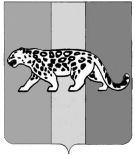 ПРИМОРСКИЙ КРАЙАДМИНИСТРАЦИЯ НАДЕЖДИНСКОГО МУНИЦИПАЛЬНОГО РАЙОНАП О С Т А Н О В Л Е Н И Ес. Вольно-НадеждинскоеОб утверждении Положения об организации подготовки населения в области гражданской обороны и защиты от чрезвычайных ситуаций природного и техногенного характера на территории Надеждинского муниципального районаВо исполнение Федеральных законов от 12.02.1998 № 28-ФЗ «О гражданской обороне», от 21.12.1994 № 68-ФЗ «О защите населения и территорий от чрезвычайных ситуаций природного и техногенного характера», постановлений Правительства Российской Федерации от 02.11.2000 № 841 «Об утверждении положения о подготовке населения в области гражданской обороны», от 04.09.2003 № 547 «О подготовке населения в области защиты от чрезвычайных ситуаций природного и техногенного характера», постановления  Администрация Приморского края от 03.09.2010 № 300-па «Об организации подготовки населения в области гражданской обороны и защиты от чрезвычайных ситуаций природного и техногенного характера на территории Приморского края», в целях совершенствования подготовки населения Надеждинского муниципального района в области гражданской обороны и защиты от чрезвычайных ситуаций природного и техногенного характера, администрация Надеждинского муниципального района,ПОСТАНОВЛЯЕТ:Утвердить Положение об организации подготовки населения в области гражданской обороны и защиты от чрезвычайных ситуаций природного и техногенного характера на территории Надеждинского муниципального района (прилагается).Постановление администрации Надеждинского муниципального района от 14.02.2013 № 235 «Об утверждении Положения об организации подготовки и обучения населения в области гражданской обороны и защиты от чрезвычайных ситуаций природного и техногенного характера на территории Надеждинского муниципального района», признать утратившим силу.Постановление администрации Надеждинского муниципального района от 20.06.2016 № 337 «О внесении изменений в постановление администрации Надеждинского муниципального района от 14.02.2013 № 235 «Об утверждении Положения об организации подготовки и обучения населения в области гражданской обороны и защиты от чрезвычайных ситуаций природного и техногенного характера на территории Надеждинского муниципального района», признать утратившим силу.Общему отделу администрации Надеждинского муниципального района (Ульянич) опубликовать настоящее постановление в районной газете «Трудовая слава».4.	Отделу информатизации администрации Надеждинского муниципального района (Кихтенко) разместить настоящее постановление на официальном сайте администрации Надеждинского муниципального района в информационно-телекоммуникационной сети «Интернет».5.	Настоящее постановление вступает в силу со дня его официального опубликования.6.	Контроль над исполнением настоящего постановления возложить на заместителя главы администрации Надеждинского муниципального района курирующего на территории Надеждинского муниципального района вопросы в области гражданской обороны.Утверждено постановлением администрации Надеждинского муниципального района от ______________ № ______ПОЛОЖЕНИЕоб организации подготовки населения в области гражданской обороны и защиты от чрезвычайных ситуаций природного и техногенного характера на территории Надеждинского муниципального районаОбщие положенияПоложение об организации подготовки населения в области гражданской обороны и защиты от чрезвычайных ситуаций природного и техногенного характера на территории Надеждинского муниципального района (далее - Положение), разработано в соответствии с требованиями Федеральных законов от 12.02.1998 № 28-ФЗ «О гражданской обороне», от 21.12.1994 № 68-ФЗ «О защите населения и территорий от чрезвычайных ситуаций природного и техногенного характера», постановлений Правительства Российской Федерации от 02.11.2000 № 841 «Об утверждении Положения о подготовке населения в области гражданской обороны», от 04.09.2003 № 547 «О подготовке населения в области защиты от чрезвычайных ситуаций природного и техногенного характера», постановления  Администрация Приморского края от 03.09.2010 № 300-па «Об организации подготовки населения в области гражданской обороны и защиты от чрезвычайных ситуаций природного и техногенного характера на территории Приморского края».Настоящее Положение определяет группы населения, проходящие обязательную подготовку в области защиты от чрезвычайных ситуаций природного и техногенного характера (далее - чрезвычайные ситуации), а также основные задачи и формы обучения населения действиям в чрезвычайных ситуациях.Настоящее Положение определяет порядок подготовки населения в области гражданской обороны, соответствующие функции органов местного самоуправления Надеждинского муниципального района и организаций, а также формы подготовки.Основные задачи подготовки населения в области гражданской обороны и защиты от чрезвычайных ситуаций природного и техногенного характера на территории Надеждинского муниципального района2.1. Основными задачами при подготовке населения в области защиты от чрезвычайных ситуаций являются:а) подготовка населения правилам поведения, основным способам защиты и действиям в чрезвычайных ситуациях, приемам оказания первой медицинской помощи пострадавшим, правилам пользования средствами индивидуальной и коллективной защиты;б) выработка у руководителей органов местного самоуправления Надеждинского муниципального района и организаций, расположенных на территории Надеждинского муниципального района навыков управления силами и средствами, входящими в состав единой государственной системы предупреждения и ликвидации чрезвычайных ситуаций;в) совершенствование практических навыков руководителей органов местного самоуправления Надеждинского муниципального района и организаций, расположенных на территории Надеждинского муниципального района, а также председателей комиссий по предупреждению и ликвидации чрезвычайных ситуаций в организации и проведении мероприятий по предупреждению чрезвычайных ситуаций и ликвидации их последствий;г) практическое усвоение работниками органов местного самоуправления Надеждинского муниципального района и организаций, расположенных на территории Надеждинского муниципального района, специально уполномоченных решать задачи по предупреждению и ликвидации чрезвычайных ситуаций (далее - уполномоченные работники) в ходе учений и тренировок порядка действий при различных режимах функционирования единой государственной системы предупреждения и ликвидации чрезвычайных ситуаций, а также при проведении аварийно-спасательных и других неотложных работ.2.2. Основными задачами подготовки населения в области гражданской обороны являются:а) изучение способов защиты от опасностей, возникающих при военных конфликтах или вследствие этих конфликтов, а также при чрезвычайных ситуациях природного и техногенного характера, порядка действий по сигналам оповещения, приемов оказания первой помощи, правил пользования коллективными и индивидуальными средствами защиты, освоение практического применения полученных знаний;б) совершенствование навыков по организации и проведению мероприятий по гражданской обороне;в) выработка умений и навыков для проведения аварийно-спасательных и других неотложных работ;г) овладение личным составом нештатных аварийно-спасательных формирований, нештатных формирований по обеспечению выполнения мероприятий по гражданской обороне и спасательных служб (далее - формирования и службы), приемами и способами действий по защите населения, материальных и культурных ценностей от опасностей, возникающих при военных конфликтах или вследствие этих конфликтов, а также при чрезвычайных ситуациях природного и техногенного характера.Лица подлежащие подготовке в области гражданской обороны и защиты от чрезвычайных ситуаций природного и техногенного характера на территории Надеждинского муниципального района3.1. Подготовку в области защиты от чрезвычайных ситуаций проходят:а) лица, занятые в сфере производства и обслуживания, не включенные в состав органов управления единой государственной системы предупреждения и ликвидации чрезвычайных ситуаций (далее - работающее население);б) лица, не занятые в сфере производства и обслуживания (далее - неработающее население);в) лица, обучающиеся в учреждениях, осуществляющих образовательную деятельность Надеждинского муниципального района (далее - обучающиеся);г) руководители органов местного самоуправления Надеждинского муниципального района и организаций, расположенных на территории Надеждинского муниципального района;д) уполномоченные работники органов местного самоуправления Надеждинского муниципального района и организаций, расположенных на территории Надеждинского муниципального района, специально уполномоченные решать задачи по предупреждению и ликвидации чрезвычайных ситуаций и включенные в состав органов управления единой государственной системы предупреждения и ликвидации чрезвычайных ситуаций;е) председатели комиссий по чрезвычайным ситуациям органов местного самоуправления Надеждинского муниципального района и организаций, расположенных на территории Надеждинского муниципального района (далее - председатели комиссий по чрезвычайным ситуациям).3.2.  Подготовку в области гражданской обороны проходят:а) руководители  должностные лица местного самоуправления, возглавляющие местные администрации (исполнительно-распорядительные органы муниципальных образований), и руководители организаций расположенных на территории Надеждинского муниципального района (далее именуются - руководители);б) работники органов местного самоуправления и организаций, включенные в состав структурных подразделений, уполномоченных на решение задач в области гражданской обороны, эвакуационных и эвакоприемных комиссий, а также комиссий по вопросам повышения устойчивости функционирования объектов экономики (далее - работники гражданской обороны), а также преподаватели предмета «Основы безопасности жизнедеятельности» и дисциплины «Безопасность жизнедеятельности» организаций, осуществляющих образовательную деятельность по основным общеобразовательным программам (кроме образовательных программ дошкольного образования), образовательным программам среднего профессионального образования и образовательным программам высшего образования; в) личный состав формирований и служб;г) физические лица, вступившие в трудовые отношения с работодателем (далее именуются - работающее население);д) обучающиеся организаций, осуществляющих образовательную деятельность по основным общеобразовательным программам (кроме образовательных программ дошкольного образования), образовательным программам среднего профессионального образования и образовательным программам высшего образования (кроме программ подготовки научно-педагогических кадров в аспирантуре (адъюнктуре), программ ординатуры, программ ассистентуры-стажировки) (далее именуются - обучающиеся); е) физические лица, не состоящие в трудовых отношениях с работодателем (далее именуются - неработающее население).Формы осуществления подготовки населения в области гражданской обороны и защиты от чрезвычайных ситуаций природного и техногенного характера на территории Надеждинского муниципального района4.1. Подготовка населения в области защиты от чрезвычайных ситуаций осуществляется:а) для работающего населения - проведение занятий по месту работы, согласно рекомендуемым программам и самостоятельное изучение порядка действий в чрезвычайных ситуациях с последующим закреплением полученных знаний и навыков на учениях и тренировках;б) для неработающего населения - проведение бесед, лекций, просмотр учебных фильмов, привлечение на учения и тренировки по месту жительства, а также самостоятельное изучение пособий, памяток, листовок и буклетов, прослушивание радиопередач и просмотр телепрограмм по вопросам защиты от чрезвычайных ситуаций. Одной из форм подготовки неработающего населения, является обучение в учебно-консультационных пунктах по гражданской обороне и чрезвычайным ситуациям в Надеждинском муниципальном районе;в) для обучающихся - проведение занятий в учебное время по соответствующим программам в рамках курса «Основы безопасности жизнедеятельности» и дисциплины «Безопасность жизнедеятельности»;д) для председателей комиссий по чрезвычайным ситуациям, руководителей органов местного самоуправления Надеждинского муниципального района и организаций, расположенных на территории Надеждинского муниципального района, уполномоченных работников - повышение квалификации не реже одного раза в 5 лет, проведение самостоятельной работы, а также участие в сборах, учениях и тренировках.4.2. Совершенствование знаний, умений и навыков населения в области защиты от чрезвычайных ситуаций осуществляется в ходе проведения командно-штабных, тактико-специальных и комплексных учений и тренировок.4.2.1. Командно-штабные учения продолжительностью до 3 суток проводятся в органах местного самоуправления - 1 раз в 3 года. Командно-штабные учения или штабные тренировки в организациях проводятся 1 раз в год продолжительностью до 1 суток.4.2.2. Тактико-специальные учения продолжительностью до 8 часов проводятся с участием аварийно-спасательных служб и аварийно-спасательных формирований (далее именуются - формирования) организаций 1 раз в 3 года, а с участием формирований постоянной готовности - 1 раз в год.4.2.3. Комплексные учения продолжительностью до 2 суток проводятся 1 раз в 3 года в муниципальных образованиях и организациях, имеющих опасные производственные объекты, а также в лечебно-профилактических учреждениях, имеющих более 600 коек. В других организациях 1 раз в 3 года проводятся тренировки продолжительностью до 8 часов.4.2.4. Тренировки в организациях, осуществляющих образовательную деятельность, проводятся ежегодно.4.3. Лица, привлекаемые на учения и тренировки в области защиты от чрезвычайных ситуаций, должны быть проинформированы о возможном риске при их проведении.4.4. К проведению командно-штабных учений в органах местного самоуправления, могут в установленном порядке привлекаться оперативные группы военных округов, гарнизонов, соединений и воинских частей Вооруженных Сил Российской Федерации, войск национальной гвардии Российской Федерации и органов внутренних дел Российской Федерации, а также по согласованию с органами местного самоуправления - силы и средства единой государственной системы предупреждения и ликвидации чрезвычайных ситуаций.4.5. Подготовка населения в области гражданской обороны (по группам лиц, подлежащих подготовке), осуществляется:4.5.1. Должностные лица местного самоуправления, возглавляющие местные администрации (исполнительно-распорядительные органы муниципальных образований), и руководители организаций: а) самостоятельная работа с нормативными документами по вопросам организации, планирования и проведения мероприятий по гражданской обороне;б) изучение своих функциональных обязанностей по гражданской обороне;в) личное участие в учебно-методических сборах, учениях, тренировках и других плановых мероприятиях по гражданской обороне.4.5.2. Должностные лица местного самоуправления, возглавляющие местные администрации (исполнительно-распорядительные органы муниципальных образований) муниципальных образований, расположенных на территориях, отнесенных в установленном порядке к группам по гражданской обороне, работники гражданской обороны, руководители организаций, отнесенных в установленном порядке к категориям по гражданской обороне, а также организаций, продолжающих работу в военное время:а) самостоятельная работа с нормативными документами по вопросам организации, планирования и проведения мероприятий по гражданской обороне;б) дополнительное профессиональное образование или курсовое обучение в области гражданской обороны в организациях, осуществляющих образовательную деятельность по дополнительным профессиональным программам в области гражданской обороны, находящихся в ведении Министерства Российской Федерации по делам гражданской обороны, чрезвычайным ситуациям и ликвидации последствий стихийных бедствий, других федеральных органов исполнительной власти, в других организациях, осуществляющих образовательную деятельность по дополнительным профессиональным программам в области гражданской обороны, в том числе в учебно-методических центрах, а также на курсах гражданской обороны;в) участие в учениях, тренировках и других плановых мероприятиях по гражданской обороне;г) участие руководителей (работников) структурных подразделений, уполномоченных на решение задач в области гражданской обороны, муниципальных образований и организаций в тематических и проблемных обучающих семинарах (вебинарах) по гражданской обороне.4.5.3.  Личный состав формирований и служб:а) курсовое обучение руководителей формирований и служб на курсах гражданской обороны, в учебно-методических центрах или в других организациях, осуществляющих образовательную деятельность по дополнительным профессиональным программам в области гражданской обороны и защиты от чрезвычайных ситуаций; б) курсовое обучение личного состава формирований и служб по месту работы;в) участие в учениях и тренировках по гражданской обороне.4.5.4. Работающее население:а) курсовое обучение в области гражданской обороны по месту работы;а) (1) прохождение вводного инструктажа по гражданской обороне по месту работы;б) участие в учениях, тренировках и других плановых мероприятиях по гражданской обороне, в том числе посещение консультаций, лекций, демонстраций учебных фильмов;в) самостоятельное изучение способов защиты от опасностей, возникающих при военных конфликтах или вследствие этих конфликтов.4.5.5. Обучающиеся:а) обучение (в учебное время) по предмету «Основы безопасности жизнедеятельности» и дисциплине «Безопасность жизнедеятельности»;б) участие в учениях и тренировках по гражданской обороне;в) чтение памяток, листовок и пособий, прослушивание радиопередач и просмотр телепрограмм по тематике гражданской обороны.4.5.6. Неработающее население (по месту жительства):а) посещение мероприятий, проводимых по тематике гражданской обороны (беседы, лекции, вечера вопросов и ответов, консультации, показ учебных фильмов и др.);б) участие в учениях по гражданской обороне;в) чтение памяток, листовок и пособий, прослушивание радиопередач и просмотр телепрограмм по тематике гражданской обороны.4.6. Подготовка является обязательной и проводится в организациях, осуществляющих образовательную деятельность по основным общеобразовательным программам (кроме образовательных программ дошкольного образования), образовательным программам среднего профессионального образования и образовательным программам высшего образования, в учебно-методических центрах по гражданской обороне и чрезвычайным ситуациям субъектов Российской Федерации (далее именуются - учебно-методические центры) и в других организациях, осуществляющих образовательную деятельность по дополнительным профессиональным программам в области гражданской обороны, на курсах гражданской обороны муниципальных образований (далее именуются - курсы гражданской обороны), по месту работы, учебы и месту жительства граждан.4.7. Повышение квалификации или курсовое обучение в области гражданской обороны должностных лиц местного самоуправления, возглавляющих местные администрации (исполнительно-распорядительные органы муниципальных образований) муниципальных образований, расположенных на территориях, отнесенных в установленном порядке к группам по гражданской обороне, работников гражданской обороны, руководителей организаций, отнесенных в установленном порядке к категориям по гражданской обороне, а также организаций, продолжающих работу в военное время, проводится не реже одного раза в 5 лет, повышение квалификации преподавателей предмета «Основы безопасности жизнедеятельности» и дисциплины «Безопасность жизнедеятельности» организаций, осуществляющих образовательную деятельность, а также работников учебно-методических центров и курсов гражданской обороны - не реже одного раза в 3 года. Для указанных категорий лиц, впервые назначенных на должность, повышение квалификации в области гражданской обороны проводится в течение первого года работы.4.8. Подготовка групп населения, указанных в подпунктах «а» - «г» пункта 3.2. настоящего Положения, в организациях, осуществляющих образовательную деятельность по дополнительным профессиональным программам в области гражданской обороны, в том числе в учебно-методических центрах, а также в организациях по месту работы граждан и на курсах гражданской обороны по программам курсового обучения в области гражданской обороны осуществляется по соответствующим программам, разрабатываемым на основе соответственно примерных дополнительных профессиональных программ в области гражданской обороны и примерных программ курсового обучения в области гражданской обороны, утверждаемых Министерством Российской Федерации по делам гражданской обороны, чрезвычайным ситуациям и ликвидации последствий стихийных бедствий.4.9. Обучение в области гражданской обороны лиц, обучающихся в организациях, осуществляющих образовательную деятельность по основным общеобразовательным программам (кроме образовательных программ дошкольного образования), образовательным программам среднего профессионального образования и образовательным программам высшего образования (кроме программ подготовки научно-педагогических кадров в аспирантуре (адъюнктуре), программ ординатуры, программ ассистентуры-стажировки), осуществляется в соответствии с федеральными государственными образовательными стандартами и с учетом соответствующих примерных основных образовательных программ.5. Организация и осуществление подготовки в области гражданской обороны и защиты от чрезвычайных ситуаций природного и техногенного характера на территории Надеждинского муниципального района5.1. В целях организации и осуществления подготовки населения в области гражданской обороны и защиты от чрезвычайных ситуаций администрация Надеждинского муниципального района:	а) организует и проводит подготовку населения муниципальных образований к защите от опасностей, возникающих при военных конфликтах или вследствие этих конфликтов, а также при чрезвычайных ситуациях природного и техногенного характера;б) осуществляет подготовку личного состава формирований и служб Надеждинского муниципального района;в) проводит учения и тренировки по гражданской обороне;г) осуществляет организационно-методическое руководство и контроль за подготовкой работников, личного состава формирований и служб организаций, находящихся на территориях Надеждинского муниципального района;д) создает, оснащает курсы гражданской обороны и учебно-консультационные пункты по гражданской обороне и организует их деятельность либо обеспечивает курсовое обучение соответствующих групп населения и оказание населению консультационных услуг в области гражданской обороны в других организациях;5.2. В целях организации и осуществления подготовки населения в области гражданской обороны и защиты от чрезвычайных ситуаций в организациях:а) разрабатывают с учетом особенностей деятельности организаций и на основе примерных программ, утвержденных Министерством Российской Федерации по делам гражданской обороны, чрезвычайным ситуациям и ликвидации последствий стихийных бедствий, программы курсового обучения личного состава формирований и служб организаций, а также работников организаций в области гражданской обороны;б) осуществляют курсовое обучение работников организаций в области гражданской обороны, а также личного состава формирований и служб, создаваемых в организации;в) создают и поддерживают в рабочем состоянии соответствующую учебно-материальную базу;г) разрабатывают программу проведения с работниками организации вводного инструктажа по гражданской обороне;д) организуют и проводят вводный инструктаж по гражданской обороне с вновь принятыми работниками организаций в течение первого месяца их работы;е) планируют и проводят учения и тренировки по гражданской обороне.6. Финансирование6.1. Финансирование подготовки председателей комиссий по чрезвычайным ситуациям органов местного самоуправления Надеждинского муниципального района, уполномоченных работников Надеждинского районного звена РСЧС, содержание учебно-консультативных пунктов, подготовки неработающего населения, а также проведения органами местного самоуправления Надеждинского муниципального района учений и тренировок осуществляется за счет средств соответствующих местных бюджетов.6.2. Финансирование подготовки работающего населения в области защиты от чрезвычайных ситуаций, подготовки и аттестации формирований, а также проведения организациями учений и тренировок осуществляется за счет организаций.Глава администрации Надеждинского муниципального района                                          Р.С. Абушаев